REMOTE LEARNING – Tuesday 2nd February A message for the children:       “Hello everyone, how are you, how are you today?”I am feeling very happy today because it’s snowing so I’m going to go for a walk in the snow with my children. How are you feeling today? Happy like me, sad, excited, cross, tired, scared? Perhaps you feel like a superhero today? What power have you got?A message for the grown ups:     Did you know …….. it’s Children’s Mental Health Week?Talking about how the children are feeling is a big part of our daily routine at Nursery. Every morning, we sing our ‘Hello song’, which we use to focus on feelings. It’s important that your child can give their emotion a label (eg tired) and tell you why they’re feeling that way (because I was awake in the night). It’s okay to not know what they’re feeling or why, sometimes that happens and usually a cuddle is all they need.  Fine motor / muscle staminaEvery superhero needs a mask, would you like to practise your cutting skills and make a one?! Remember, to practise lots because it helps us to get better at something and it makes us feel proud of ourselves when we learn to do something new! Choose a mask design from below and ask your grown up to draw it for you on a piece of paper or card (inside of a cereal box is perfect) or you can have a go yourself? Then get cutting! I bet you’re getting really good at this by now? 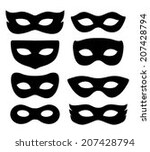 Gross motor and Song timeWe’ve got the perfect job for a superhero ……… it’s time for Write Dance with Miss Ritzema! Pop your superhero voice in ….. ready steady and off you go! Welcome to Newburn Manor Nursery School (newburnmanor-nur.newcastle.sch.uk)Self-helpYesterday you had a chat with your grown up about your favourite job to do at home to help out, today I’d like you to do your favourite job. I wonder what that is? I’m really good at putting on my shoes and fastening my laces all by myself. I’m going to do that now so that I can go out for a walk. Your teachers would love to see how you’re getting on with your favourite jobs so if you can take a photo and email it to us that would be wonderful.  